December 2022 Breakfast MenuGrab-N-Go Breakfast Items Offered Daily: Fruit Parfait, Pop-Tart, Cereal Bar, Muffin, Cereal Bowl,                                                   w/Fruit or Juice and Choice of MilkMondayTuesdayWednesdayThursdayFriday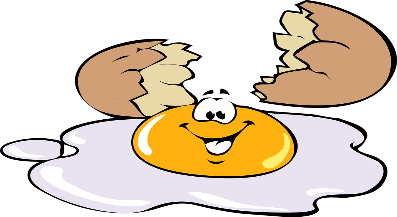 01)Chicken BiscuitFruit or JuiceChoice of Milk02)Manager’s SpecialFruit or JuiceChoice of Milk05)    Pancake on a StickFruit or JuiceChoice of Milk06)Sausage BiscuitFruit or JuiceChoice of Milk06)Breakfast PizzaFruit or JuiceChoice of Milk06)Chicken BiscuitFruit or JuiceChoice of Milk09)Manager’s SpecialFruit or JuiceChoice of Milk12)    Pancake on a StickFruit or JuiceChoice of Milk13)Sausage BiscuitFruit or JuiceChoice of Milk14)Breakfast PizzaFruit or JuiceChoice of Milk15)Chicken BiscuitFruit or JuiceChoice of Milk16)Manager’s SpecialFruit or JuiceChoice of Milk20)OUT OFSCHOOL21)OUT OFSCHOOL22)OUT OFSCHOOL23)OUT OFSCHOOL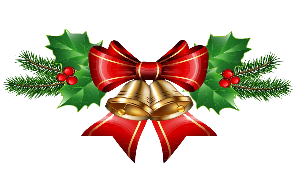 27)OUT OF SCHOOL28)OUT OF SCHOOL29)OUT OF SCHOOL30)OUT OF SCHOOL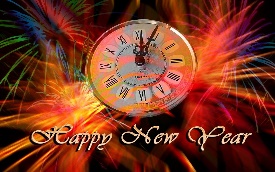 